РЕПУБЛИКА СРБИЈА Општина Мало Црниће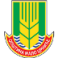 Општинска управаОдсек за локални економски развој, локалну пореску управу и инспекцијске пословеКОНТРОЛНА ЛИСТА БР. 13 ОДВОЂЕЊЕ  И ПРЕЧИШЋАВАЊЕАТМОСФЕРСКИХ И ОТПАДНИХ ВОДАОБАВЕЗЕ КОМУНАЛНО ПРЕДУЗЕЋЕОдлука о одвођењу и пречишћавању атмосферских и отпадних вода на територији општине Мало Црниће ("Службени гласник општине М. Црниће", бр.4/2019)Одлука о одвођењу и пречишћавању атмосферских и отпадних вода на територији општине Мало Црниће ("Службени гласник општине М. Црниће", бр.4/2019)Одлука о одвођењу и пречишћавању атмосферских и отпадних вода на територији општине Мало Црниће ("Службени гласник општине М. Црниће", бр.4/2019)Одлука о одвођењу и пречишћавању атмосферских и отпадних вода на територији општине Мало Црниће ("Службени гласник општине М. Црниће", бр.4/2019)Одлука о одвођењу и пречишћавању атмосферских и отпадних вода на територији општине Мало Црниће ("Службени гласник општине М. Црниће", бр.4/2019)Одлука о одвођењу и пречишћавању атмосферских и отпадних вода на територији општине Мало Црниће ("Службени гласник општине М. Црниће", бр.4/2019)IКОНТРОЛАодговориизабериопредеље- ни бројбодоваутврђени број бодова1закључен је уговор о приступању са корисником услуге, у складу са одредбама одлуке, а на основу пријаве закоришћење услугеда11закључен је уговор о приступању са корисником услуге, у складу са одредбама одлуке, а на основу пријаве закоришћење услугене02комунално предузеће је приступило отклањању сметњи у одвођењу отпадних вода у примереном року (24 часа до 3 дана од дана пријема обавештења о сметњи)да22комунално предузеће је приступило отклањању сметњи у одвођењу отпадних вода у примереном року (24 часа до 3 дана од дана пријема обавештења о сметњи)не03комунално предузеће је кориснику услуге привремено ускратило одвођење отпадних вода у складу саодредбама одлукеда23комунално предузеће је кориснику услуге привремено ускратило одвођење отпадних вода у складу саодредбама одлукене03акорисник услуге, отпадне воде одводи преко мерних уређаја (тамогде су ови уређаји постављени)корисник услуге, отпадне воде одводи преко мерних уређаја (тамогде су ови уређаји постављени)3бобјекат корисника услуге не омета нормално одвођење отпаднихвода других корисника услугеобјекат корисника услуге не омета нормално одвођење отпаднихвода других корисника услуге3вкорисник услуге је омогућио правилно регистровање количине исастава отпадних водакорисник услуге је омогућио правилно регистровање количине исастава отпадних вода3гкорисник услуге је омогућио другом кориснику да преко својеинсталације одводи отпадне воде, на основу добијених услова икорисник услуге је омогућио другом кориснику да преко својеинсталације одводи отпадне воде, на основу добијених услова и3дкорисник услуге је омогућио овлашћеним лицима приступ до мернихуређаја, односно инсталације и канализационог прикључкакорисник услуге је омогућио овлашћеним лицима приступ до мернихуређаја, односно инсталације и канализационог прикључка3ђкорисник услуге одводи отпадне воде у складу са условима на које једата сагласност, односно уговором о одвођењу отпадних водакорисник услуге одводи отпадне воде у складу са условима на које једата сагласност, односно уговором о одвођењу отпадних вода3екорисник услуге редовно плаћа накнаду за извршену услугуодвођења отпадних водакорисник услуге редовно плаћа накнаду за извршену услугуодвођења отпадних вода3жкорисник услуге је уградио песебан уређај за пречишћавањеотпадних вода које садрже отпадне материјекорисник услуге је уградио песебан уређај за пречишћавањеотпадних вода које садрже отпадне материје4комунално предузеће је одмах обавестило комуналну инспекцију о привеменом ускраћивању одвођења отпадних вода кориснику услугеда24комунално предузеће је одмах обавестило комуналну инспекцију о привеменом ускраћивању одвођења отпадних вода кориснику услугене05комунално предузеће је без одлагања обавестило комуналну инспекцију да корисник услуге одводи отпадне воде мимо мерних уређајада25комунално предузеће је без одлагања обавестило комуналну инспекцију да корисник услуге одводи отпадне воде мимо мерних уређајане06комунално предузеће је кориснику услуге доставило писмено упозорење о недостацима и неправилностимазбог којих се може привремено ускратитиодвођењеотпадних водада26комунално предузеће је кориснику услуге доставило писмено упозорење о недостацима и неправилностимазбог којих се може привремено ускратитиодвођењеотпадних водане04комунално предузеће је, пре привременог ускраћења одвођења отпадних вода, кориснику доставило писмену опомену, у којој је одређен рок за отклањање уоченихнеправилности и недостатака (не краћи од 3 дана)да24комунално предузеће је, пре привременог ускраћења одвођења отпадних вода, кориснику доставило писмену опомену, у којој је одређен рок за отклањање уоченихнеправилности и недостатака (не краћи од 3 дана)не0524 часа, од достављања доказа да су неправилности инедостаци отклоњени, комунално предузеће је кориснику услуге наставило одвођење отпадих вода24 часа, од достављања доказа да су неправилности инедостаци отклоњени, комунално предузеће је кориснику услуге наставило одвођење отпадих водада2524 часа, од достављања доказа да су неправилности инедостаци отклоњени, комунално предузеће је кориснику услуге наставило одвођење отпадих вода24 часа, од достављања доказа да су неправилности инедостаци отклоњени, комунално предузеће је кориснику услуге наставило одвођење отпадих водане0напоменанапоменаУКУПАН БРОЈ БОДОВАУКУПАН БРОЈ БОДОВАУКУПАН БРОЈ БОДОВАУКУПАН БРОЈ БОДОВАУКУПАН БРОЈ БОДОВАУКУПАН БРОЈ БОДОВА15ТАБЕЛА ЗА УТВРЂИВАЊЕ СТЕПЕНА РИЗИКАНАДЗИРАНИ СУБЈЕКАТКОМУНАЛНИ ИНСПЕКТОРКОМУНАЛНИ ИНСПЕКТОРКОМУНАЛНИ ИНСПЕКТОРКОМУНАЛНИ ИНСПЕКТОР